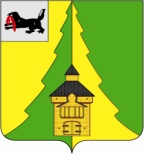 Российская Федерация	Иркутская область	Нижнеилимский муниципальный район	АДМИНИСТРАЦИЯ			ПОСТАНОВЛЕНИЕОт «19» марта  2015 г. № 520   	г. Железногорск-ИлимскийО внесении изменений в постановление
администрации Нижнеилимского муниципального
района  от 18.12.2014 г. № 2150 «Об утверждении 
Положения санитарно- противоэпидемической
комиссии и состава санитарно-противоэпидемической
комиссии при администрации Нижнеилимского 
муниципального района»В целях координации деятельности исполнительных органов государственной власти Иркутской области, органов местного самоуправления муниципальных образований Иркутской области, в связи с кадровыми изменениями в составе санитарно-противоэпидемической комиссии при администрации Нижнеилимского муниципального района, администрация Нижнеилимского муниципального районаПОСТАНОВЛЯЕТ:1. Внести изменения в Приложение № 2 к постановлению администрации Нижнеилимского муниципального района от 18.12.2015 г. № 2150 «Об утверждении Положения санитарно-противоэпидемической комиссии при администрации Нижнеилимского муниципального района» в новой редакции согласно Приложению № 1 к настоящему постановлению.2. Опубликовать данное постановление в периодическом печатном издании «Вестник Думы и администрации Нижнеилимского муниципального района.3. Контроль за исполнением данного постановления возложить на заместителя мэра района по социальной политике Г.В.Селезневу.     Мэр района                                                                     Н.И.ТюхтяевРассылка: в дело – 2, пресс-служба администрации района, членам комиссииА.Г.Чеснокова
3-02-06                                                                                                    Приложение № 1
                                                                          к постановлению администрации
                                                                          Нижнеилимского муниципального                                                                           района                                                                           № 520 от 19.03.2015 г.Состав
санитарно-противоэпидемической комиссиипри администрации Нижнеилимского муниципального районаСелезнёва Галина Владимировна – заместитель мэра района по социальной политике, председатель комиссии;Кожевина Галина Валерьевна – начальник территориального отдела Управления Роспотребнадзора по Иркутской области в Нижнеилимском районе (по согласованию), заместитель председателя комиссии;Муравьёва Инна Викторовна – заведующая санитарно-эпидемиологическим отделом филиала ФБУЗ «Центр гигиены и эпидемиологии в Иркутской области» в Нижнеилимском районе (по согласованию), секретарь комиссии.Члены комиссии:Скорикова Любовь Анатольевна – Главный врач ОГБУЗ «ЖЦРБ» (по согласованию);Харламов Александр Анатольевич – консультант по гражданской обороне  и чрезвычайным ситуациям администрации Нижнеилимского муниципального района;Золотухин Евгений Юрьевич – заместитель начальника полиции по охране общественного порядка ОМВД России по Нижнеилимскому району (по согласованию);Каримова Марина Васильевна – начальник ОГБУ «Усть-Илимская ветеринарная станция по борьбе с болезнями животных» (по согласованию);Дудич Виктория Ивановна – консультант по развитию малого и среднего предпринимательства и вопросам сельского хозяйства отдела социально-экономического развития администрации Нижнеилимского муниципального района.Заместитель мэра района                                          Г.В.Селезнева